为加强国际电信领域的合作，RCC成员主管部门拟定了这些提案，所基于的考虑是，采用平衡和协商一致的发展政策、实施并利用现代电信和ICT设施，用于缩小不同地区间的数字技术鸿沟（包括宽带接入、人工职能的开发和安全），并用于建立一个有利环境并促进ICT领域的能力建设，将有利于本地区各国成功建立一个面向未来发展、极其重视人的利益的数字社会。具体提案见本文件补遗。附件中表格包含支持这些提案的区域通信联合体（RCC）主管部门名单。参见附件共同签署区域通信联合体（RCC）共同提案的RCC成员主管部门名单______________全权代表大会（PP-22）
2022年9月26日-10月14日，布加勒斯特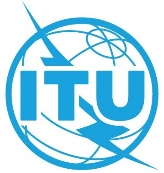 全体会议文件 68-C2022年9月5日原文：俄文作为区域通信联合体（RCC）成员的国际电联成员国作为区域通信联合体（RCC）成员的国际电联成员国RCC有关大会工作的共同提案RCC有关大会工作的共同提案RCC补遗编号RCC提案标题阿塞拜疆亚美尼亚白俄罗斯哈萨克斯坦吉尔吉斯斯坦蒙古俄罗斯联邦塔吉克斯坦土库曼斯坦乌兹别克斯坦1第5号决定（2018年，迪拜，修订版）修订草案 – 国际电联2020-2023年的收入和支出2第11号决定（2018年，迪拜，修订版）修订草案 – 理事会工作组的成立和管理3第25号决议（2018年，迪拜，修订版）修订草案 ‒ 加强区域代表处的作用4第48号决议（2018年，迪拜，修订版）修订草案 ‒ 人力资源管理和开发5第130号决议（2018年，迪拜，修订版）修订草案 ‒ 加强国际电联在树立使用信息通信技术的信心和提高安全性方面的作用6第131号决议（2018年，迪拜，修订版）修订草案 ‒ 为建设综合型包容性信息社会进行信息通信技术的衡量7第140号决议（2018年，迪拜，修订版）修订草案 ‒ 国际电联在落实信息社会世界高峰会议成果和2030年可持续发展议程及其跟进和审查程序中的作用8第148号决议（2006年，安塔利亚）修订草案 ‒ 副秘书长的任务和职能9第151号决议（2018年，迪拜，修订版）修订草案 – 改进国际电联基于结果的管理方式10第154号决议（2018年，迪拜，修订版）修订草案 ‒ 在同等地位上使用国际电联的六种正式语文11第157号决议（2018年，迪拜，修订版）修订草案 ‒ 加强国际电联的项目执行和项目监督职能12第174号决议（2014年，釜山，修订版）修订草案 ‒ 国际电联在防范非法使用信息通信技术风险的国际公共政策问题上的作用13第191号决议（2018年，迪拜，修订版）修订草案 ‒ 协调国际电联三个部门工作的战略14第208号决议（2018年，迪拜）修订草案 ‒ 各部门顾问组、研究组及其他组正副主席的任命及最长任期15第[CS Article 48] [RCC-1]号新决议草案（2022年，布加勒斯特）‒ 用于军用无线电设施的频率指配16第[ХХ] [RCC-2]号新决议草案（2022年，布加勒斯特）‒ 关于国际电联选任官员的任期17第[ELECT-IMPROV] [RCC-1]号新决议草案（2018年，迪拜，修订版）‒ 开展竞选活动和选举秘书长、副秘书长、各局主任和无线电规则委员会委员的程序